Publicado en Madrid el 11/06/2019 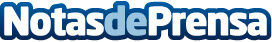 Sprout propone un regalo eco friendly para sorprender a los profesores en fin de cursoLlega el final del curso y en muchos colegios los padres se ponen de acuerdo para ofrecer un regalo de reconocimiento a maestros y maestras de sus hijos. Estos regalos son una expresión de cariño de por parte de sus alumnos y de agradecimiento de los padres por convertirles en mejores personasDatos de contacto:SproutNota de prensa publicada en: https://www.notasdeprensa.es/sprout-propone-un-regalo-eco-friendly-para Categorias: Nacional Marketing Entretenimiento Ecología Consumo Ocio para niños Cursos http://www.notasdeprensa.es